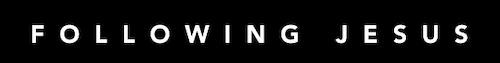 Following Jesus - Video Series - Discussion Questions & Next StepsSession 7: Loving PeopleDiscussion QuestionsWhat was your key takeaway from this chapter and session?Talk about a time when you had to forgive someone and the journey it’s been.What are some more ways that you could show love and serve those around you?Next Steps:Forgive anyone who has hurt and offended you.Find a new believer that you can disciple, and lead them through the Following Jesus book and/or join them in this group next round.Memory Verse:John 13:34-35 (NIV) 34 “A new command I give you: Love one another. As I have loved you, so you must love one another. 35 By this everyone will know that you are my disciples, if you love one another.”